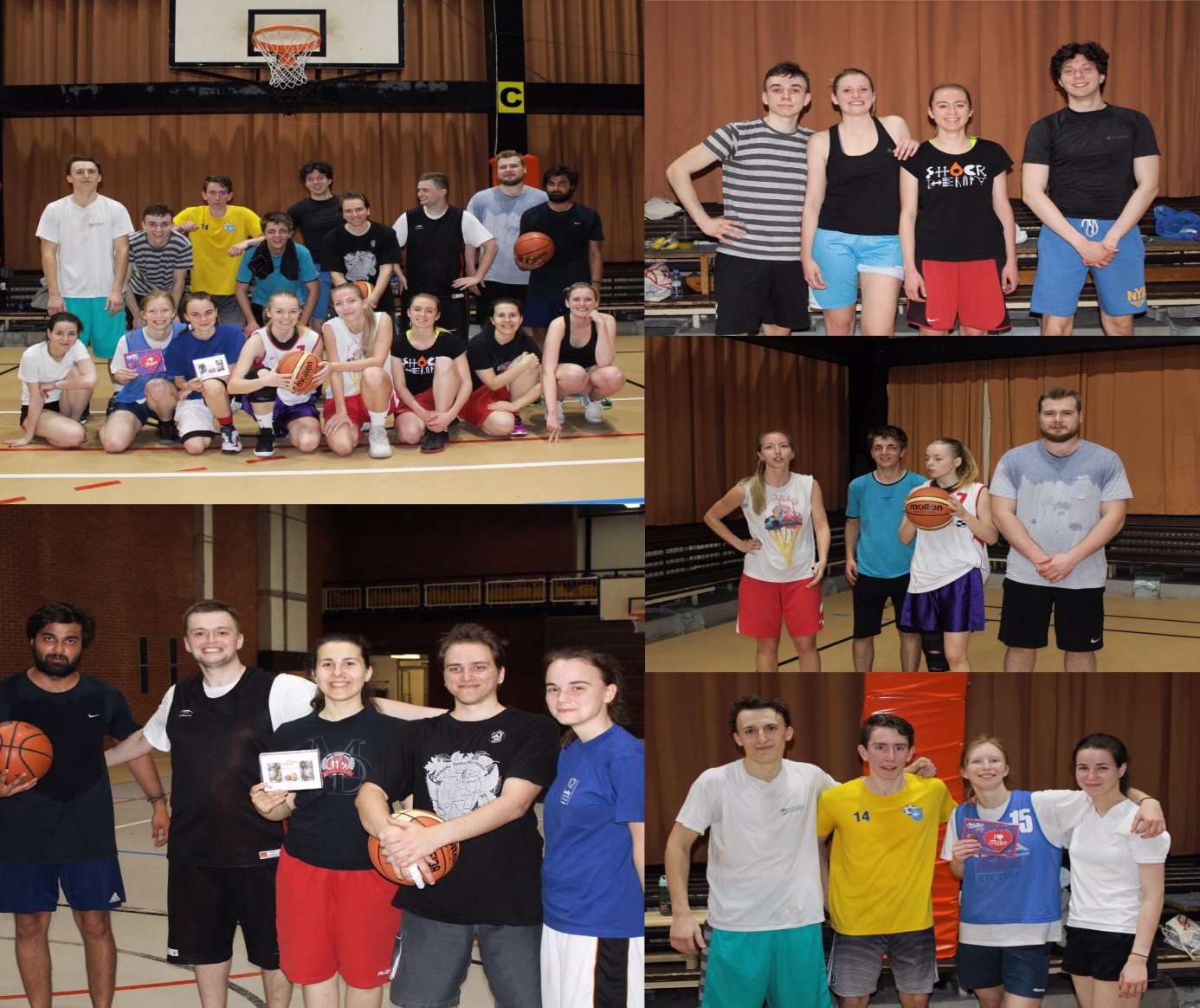 Katedra tělesné výchovy Přírodovědecké fakulty University KarlovypořádáVánoční basketbalový turnaj11. 12. 2019Místo  : 	Sportovní centrum UK Hostivař hala hřiště CÚčastníci  : 	3+2, po celou dobu hry minimálně jedna žena na hřištiHerní systém : bude stanoven podle počtu přihlášených družstev, ředitel soutěže si vyhrazuje místní úpravyHerní řád :       podle modifikovaných pravidel streetballuPřihlášky :       do9. 12. 19možnost přihlášení i pro jednotlivceschatzov@natur.cuni.czPresentace :    17, 30 hod.Zahájení :       17, 45 hod.PaedDr.V.Schatzová